ПРОЄКТУКРАЇНАВиконавчий комітет Нетішинської міської радиХмельницької областіР І Ш Е Н Н Я__.07.2021					Нетішин				  № ____/2021Про встановлення режиму роботи об’єкта тимчасової дрібнороздрібної торгівлі фізичної особи-підприємця Алієва Шихалі Анвара оглиВідповідно до підпункту 4 пункту «б» статті 30, пункту 3 частини 4                  статті 42 Закону України «Про місцеве самоврядування в Україні», рішення п’ятдесят другої сесії Нетішинської міської ради VІI скликання від 01 березня 2019 року № 52/3510 «Про порядок розміщення об’єктів торгівлі, сфери послуг та розваг» та з метою розгляду звернення фізичної особи-підприємця Алієва Шихалі Анвара огли, зареєстрованого у виконавчому комітеті Нетішинської міської ради 29 червня 2021 року за № 34/2408-01-13/2021, виконавчий комітет Нетішинської міської ради    в и р і ш и в:1. Установити за погодженням з власником такий режим роботи об’єкта тимчасової дрібнороздрібної торгівлі овочами та фруктами, розташованого за адресою: просп. Незалежності, в районі будівлі № 31 (відповідно до схеми), у період до 30 вересня 2021 року:початок роботи	- 07:00 год.перерва на обід	- відсутнякінець роботи	- 21:00 год.вихідний день	- відсутній.2. Контроль за виконанням цього рішення покласти на першого заступника міського голови Олену Хоменко.Міський голова							Олександр СУПРУНЮК 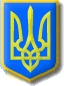 